AFCP pour l'AMNT-16, Hammamet, Tunisie – du 24 octobre au 3 novembre 2016Etats Membres signataires (22): Algérie, Bénin, Burundi, Cameroun, République Centrafricaine, Côte d'Ivoire, Egypte, Ghana, Guinée, Kenya, Mali, Mozambique, Niger, Nigéria, Sénégal, République sudafricaine, Soudan, Tanzanie, Tchad, Togo, Tunisie, Zimbabwe.______________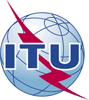 Assemblée mondiale de normalisation 
des télécommunications (AMNT-16)
Hammamet, 25 octobre - 3 novembre 2016Assemblée mondiale de normalisation 
des télécommunications (AMNT-16)
Hammamet, 25 octobre - 3 novembre 2016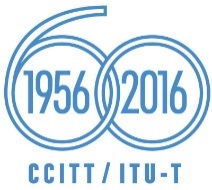 SÉANCE PLÉNIÈRESÉANCE PLÉNIÈREDocument 42-FDocument 42-F29 septembre 201629 septembre 2016Original: anglaisOriginal: anglaisAdministrations des pays membres de l'Union africaine des télécommunicationsAdministrations des pays membres de l'Union africaine des télécommunicationsAdministrations des pays membres de l'Union africaine des télécommunicationsAdministrations des pays membres de l'Union africaine des télécommunicationspropositions africaines communes pour les travaux 
de l'assembléepropositions africaines communes pour les travaux 
de l'assembléepropositions africaines communes pour les travaux 
de l'assembléepropositions africaines communes pour les travaux 
de l'assembléeRésumé:AFCPC42,
ADDAFCP N°Description1AFCP/BNOUVELLE RÉSOLUTIONEvaluation de la mise en oeuvre des Résolutions de l'AMNT12AFCP/1MOD Résolution 1Dans cette contribution, il est proposé d'apporter un très petit nombre de modifications à certains paragraphes de la Résolution 1 sur le règlement intérieur de l'UIT-T, afin de faciliter l'accroissement des ressources de l'Union pour améliorer les fonctionnalités de l'UIT-T.2AFCP/11MOD Résolution 11 Les modifications qu'il est proposé d'apporter à la Résolution 11 vont dans le sens des principes visant à améliorer les autres services financiers possibles, et l'Afrique propose d'étudier les questions se rapportant aux thèmes visés.3AFCP/18MOD Résolution 18Il est proposé de modifier la Résolution 18 en intégrant les éléments de la Résolution 57 concernant la coordination entre les trois Bureaux de l'UIT, afin de renforcer la coordination et de prévoir des procédures permettant de répartir les travaux entre les commissions d'études de manière coordonnée.4AFCP/29MOD Résolution 29Cette proposition de révision porte sur les changements considérables qu'ont subis les réseaux de télécommunication et les modalités de fourniture des services sur ces réseaux, en particulier au-delà des frontières nationales.5AFCP/31MOD Résolution 31Dans cette contribution, il est proposé d'envisager l'exonération définitive des contributions financières pour les associés et les établissements universitaires issus de pays en développement et oeuvrant dans un but non lucratif.6AFCP/32MOD Résolution 32Par la révision de la Résolution 32, l'Afrique propose d'envisager d'améliorer les méthodes de travail électroniques (EWM). 7AFCP/57SUP Résolution 57Il est proposé de supprimer la Résolution 57 et d'intégrer les éléments qu'elle contient dans la Résolution 18 concernant la coordination entre les trois Bureaux de l'UIT, afin de renforcer la coordination et de prévoir des procédures permettant de répartir les travaux entre les commissions d'études de manière coordonnée.8AFCP/69MOD Résolution 69La proposition de révision vise essentiellement à prévenir les pratiques liées à une situation discriminatoire et injustifiée, comme le fait d'empêcher certains Etats Membres d'accéder à certaines ressources de l'Internet via l'Internet public ainsi qu'aux services et moyens TIC. 9AFCP/72MOD Résolution 72Par cette révision, il est proposé d'encourager la coopération des trois Bureaux de l'UIT et la coopération entre la Commission d'études 5 de l'UIT-T et les commissions d'études de l'UIT-R concernées, ainsi qu'avec d'autres organismes extérieurs sur des questions liées à l'exposition des personnes aux champs électromagnétiques; il est en outre proposé de sensibiliser le public à ces questions.10AFCP/76MOD Résolution 76Cette proposition de révision vise à encourager la mise en oeuvre de programmes C&I à l'intention des pays en développement et la création de laboratoires (ou de centres) au niveau sous-régional pour les tests de conformité, afin de préparer la mise en oeuvre d'une marque UIT-T. 11AFCP/SG3Dans cette contribution, l'AMNT-16 est invitée à approuver les cinq projets de Recommandation ayant fait l'objet d'une détermination par la Commission d'études 3 de l'UIT-T:1	Création et interconnexion de points d'échange régionaux pour réduire les coûts de la connectivité Internet internationale2	Aspects internationaux du service universel3	Recommandation UIT-T D.271 révisée sur les principes de comptabilité applicables aux NGN4	Principes méthodologiques de détermination des tarifs de l'itinérance internationale5	Principes à appliquer dans la définition des marchés et l'identification des opérateurs en position de force sur un marché